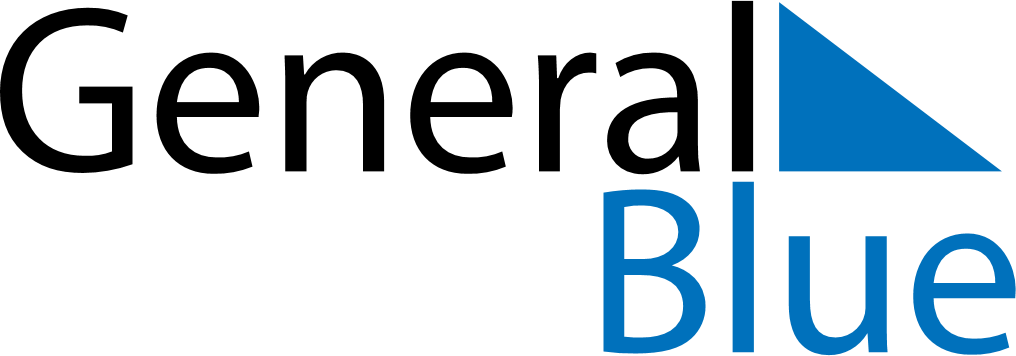 June 2024June 2024June 2024June 2024June 2024June 2024June 2024Kostanay, KazakhstanKostanay, KazakhstanKostanay, KazakhstanKostanay, KazakhstanKostanay, KazakhstanKostanay, KazakhstanKostanay, KazakhstanSundayMondayMondayTuesdayWednesdayThursdayFridaySaturday1Sunrise: 5:24 AMSunset: 10:02 PMDaylight: 16 hours and 37 minutes.23345678Sunrise: 5:23 AMSunset: 10:03 PMDaylight: 16 hours and 39 minutes.Sunrise: 5:22 AMSunset: 10:04 PMDaylight: 16 hours and 41 minutes.Sunrise: 5:22 AMSunset: 10:04 PMDaylight: 16 hours and 41 minutes.Sunrise: 5:22 AMSunset: 10:05 PMDaylight: 16 hours and 43 minutes.Sunrise: 5:21 AMSunset: 10:06 PMDaylight: 16 hours and 44 minutes.Sunrise: 5:20 AMSunset: 10:07 PMDaylight: 16 hours and 46 minutes.Sunrise: 5:20 AMSunset: 10:08 PMDaylight: 16 hours and 48 minutes.Sunrise: 5:19 AMSunset: 10:09 PMDaylight: 16 hours and 49 minutes.910101112131415Sunrise: 5:19 AMSunset: 10:10 PMDaylight: 16 hours and 50 minutes.Sunrise: 5:18 AMSunset: 10:11 PMDaylight: 16 hours and 52 minutes.Sunrise: 5:18 AMSunset: 10:11 PMDaylight: 16 hours and 52 minutes.Sunrise: 5:18 AMSunset: 10:11 PMDaylight: 16 hours and 53 minutes.Sunrise: 5:18 AMSunset: 10:12 PMDaylight: 16 hours and 54 minutes.Sunrise: 5:18 AMSunset: 10:13 PMDaylight: 16 hours and 55 minutes.Sunrise: 5:17 AMSunset: 10:13 PMDaylight: 16 hours and 55 minutes.Sunrise: 5:17 AMSunset: 10:14 PMDaylight: 16 hours and 56 minutes.1617171819202122Sunrise: 5:17 AMSunset: 10:14 PMDaylight: 16 hours and 57 minutes.Sunrise: 5:17 AMSunset: 10:15 PMDaylight: 16 hours and 57 minutes.Sunrise: 5:17 AMSunset: 10:15 PMDaylight: 16 hours and 57 minutes.Sunrise: 5:17 AMSunset: 10:15 PMDaylight: 16 hours and 58 minutes.Sunrise: 5:17 AMSunset: 10:16 PMDaylight: 16 hours and 58 minutes.Sunrise: 5:17 AMSunset: 10:16 PMDaylight: 16 hours and 58 minutes.Sunrise: 5:18 AMSunset: 10:16 PMDaylight: 16 hours and 58 minutes.Sunrise: 5:18 AMSunset: 10:16 PMDaylight: 16 hours and 58 minutes.2324242526272829Sunrise: 5:18 AMSunset: 10:16 PMDaylight: 16 hours and 58 minutes.Sunrise: 5:18 AMSunset: 10:16 PMDaylight: 16 hours and 58 minutes.Sunrise: 5:18 AMSunset: 10:16 PMDaylight: 16 hours and 58 minutes.Sunrise: 5:19 AMSunset: 10:16 PMDaylight: 16 hours and 57 minutes.Sunrise: 5:19 AMSunset: 10:16 PMDaylight: 16 hours and 57 minutes.Sunrise: 5:20 AMSunset: 10:16 PMDaylight: 16 hours and 56 minutes.Sunrise: 5:20 AMSunset: 10:16 PMDaylight: 16 hours and 55 minutes.Sunrise: 5:21 AMSunset: 10:16 PMDaylight: 16 hours and 54 minutes.30Sunrise: 5:22 AMSunset: 10:16 PMDaylight: 16 hours and 53 minutes.